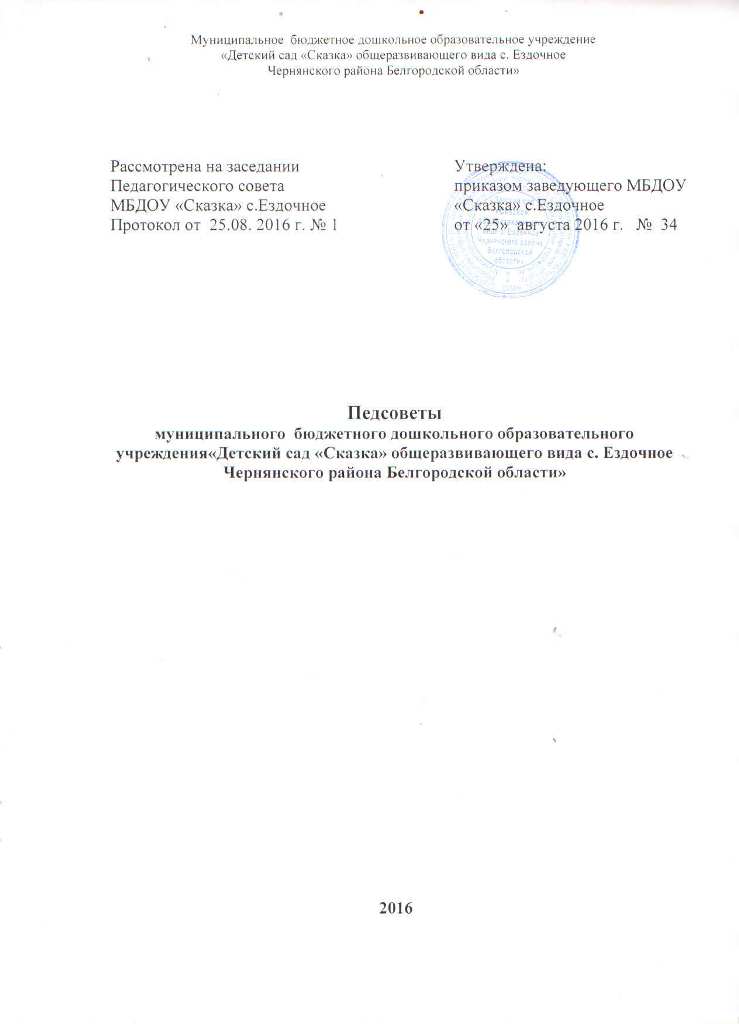 № Содержание  деятельностиСроки Ответственные ИтоговыйдокументПедагогический совет  № 1« Новый учебный год на пороге ДОУ »Цель: познакомить с итогами деятельности ДОУ в летний оздоровительный период,  утверждение планы на новый учебный год.1. Анализ реализации задач летнего оздоровительного периода 2016 года2 Инновационные подходы к обновлению образовательного процесса в условиях реализации ФГОС ДО.3. Утверждение  годового  плана  воспитательно - образовательной работы ДОУ  на 2016-2017 учебный год, утверждение расписания НОД, образовательной, рабочих, парциальных программ, плана со школой.4. О рассмотрении и принятии Локальных актов5. О рассмотрении и принятии мониторинга образовательной деятельности.6. Принятие плана повышения квалификации на 2016-2017 учебный годавгустзаведующийСт.м/сестра,воспитателиСтвоспитательзаведующийзаведующийСтвоспитательСтвоспитательпротокол1.Педагогический совет  №2 «Развитие игровой деятельности в условиях реализации ФГОС ДО»Цель: повысить значимость организации сюжетно-ролевой игры в воспитательно-образовательном процессе ДОУ.Задачи: 1.      Актуализировать имеющиеся у педагогов знания по организации сюжетно-ролевой игры.2.      Способствовать использованию в практике современных требований к организации сюжетно-ролевой игры. План педсовета:Подведение итогов решения предыдущего Педагогического совета.Итоги тематического контроля«Условия для развития игровой деятельности дошкольников»Итоги смотра – конкурса атрибутов для сюжетно-ролевой игры  детей в ДОУ.«Роль воспитателя в развитии сюжетно-ролевой игры»Экспресс-опрос  Рефлексия (осмысление) собственного игрового опыта.Условия организации сюжетно – ролевой игры в ДОУ на современном этапе.   Домашнее задание (атрибуты к сюжетно – ролевой игре, конспект сюжетно – ролевой игры).Мастер-классы педагогов «Современная  сюжетно-ролевая  игра»Презентация   буклетов «Игра- ведущий вид деятельности дошкольника»Формулировка и принятие решения. РелаксацияноябрьзаведующийПритулина О.Н.Бычкова С.А. Устинова Н.А.Ковердяева М.З.Жашкова А.Н.Качанова Е.Н.Крупичка Л.И.Трушева Н.А. Свиридова Е.В.Протокол3.Педагогический совет №3 «Здоровьесберегающие технологии в ДОУ»Цель:  Систематизация знаний педагогов об оздоровлении детей дошкольного возраста, пропаганда здорового образа жизни среди сотрудников ДОУ.Задачи: 1.Систематизировать физкультурно-оздоровительную работу, установить взаимодействие педагогов и медицинского работника ДОУ. 2. Расширить знания педагогов с учетом современных требований и социальных изменений по формированию основ физического воспитания и здорового образа жизни. 3. Поиск эффективных форм, использование инновационных подходов и новых технологий при организации физкультурно-оздоровительной работы в ДОУ. 4.Развить творческий потенциал педагогов.План педсовета.-Подведение итогов решения предыдущего Педагогического совета.-Изучение перспективных планов, планов работы с родителями по теме педсовета -Тематический контроль «Организация  оздоровительной работы в режиме дня с       детьми дошкольного возраста» Смотр-конкурс «Лучший физкультурный  уголок в группе» -Анкетирование родителей по выявлению отношения к ЗОЖ  -Просмотр образовательной деятельности в группах по приобщению детей к ЗОЖ-Обсуждение и принятие решений Педагогического совета. Релаксация.февральзаведующийЖашкова А.Н.Крупичка Л.И.Крамаренко Н.А.ст.воспитательзаедующийСтвоспитательСтвоспитательСтвоспитательКрамаренкоН.А. Бакарас Т.В.Протокол,приказ4.Педагогический совет № 4«Результативность работы за 2016-2017 учебный  год»Цель: проанализировать работу ДОУ за учебный год по годовым задачам, работу педагогов в рамках реализации  ФГОС ДО.Подведение итогов работы за год.Анализ  образовательной деятельности ДОУ  за 2016-2017 учебный год2. Результаты   анкетирования   родителей  «Оценка  деятельности  учреждения и запросы образовательных услуг в рамках реализации  ФГОС ДО».3. Анализ  готовности детей к школе.	4. Анализ заболеваемости  детей и проведения оздоровительной работы за 2016-2017 учебный год.5. Утверждение плана  на летний оздоровительный период.6. Определение  проекта основных направлений деятельности ДОУ на 2017-2018 учебный  год..августзаведующийствоспитательВоспитатели группКрупичкаЛ.И.Ст медсестраствоспитательствоспитательПротокол